CITTA’ DI VERCELLI Servizio Affari GeneraliVercelli, 31 luglio 2019Comunicato StampaNomina del Presidente e di n. 4  componenti del C.dA dell’Istituzione Scuola Comunale di Musica“F.A. Vallotti”Candidature entro le ore 13.00 di venerdì 30 agosto 2019L’Amministrazione Comunale deve provvedere alla nomina  del Presidente e di n. 4  componenti del CdA dell’Istituzione Scuola Comunale di Musica “F.A. Vallotti”;Gli interessati, in possesso dei requisiti di esperienza, competenza, attitudine professionale, candidabilità, eleggibilità e compatibilità, come stabilito dalla normativa vigente in materia, possono comunicare la propria disponibilità – entro le ore 13.00 di venerdì 30 agosto - mediante lettera corredata da curriculum vitae e dalla dichiarazione sostitutiva di atto di notorietà rese ai sensi del D.P.R.445/2000 secondo le seguenti modalità:recapito a mano presso l’Ufficio Protocollo in P.zza Municipio 5, Vercelli (da lunedì al venerdì dalle 8.30 alle 13.00)a mezzo di posta elettronica certificata, se gli interessati dispongono di casella di posta certificata,  al seguente indirizzo: protocollo@cert.comune.vercelli.it;a mezzo di servizio postale tramite raccomandata A.R. ( saranno prese in considerazione solo le raccomandate pervenute nei termini stabiliti)	L’avviso e il modello della domanda sono pubblicati sulla home page del sito del Comune www.comune.vercelli.it mentre lo Statuto dell’Istituzione Scuola Comunale F.A. Vallotti è pubblicato nella sezione Statuto e Regolamenti.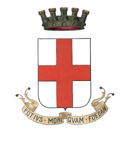 